Laboratorní práce č. 4Rostlinné orgány 1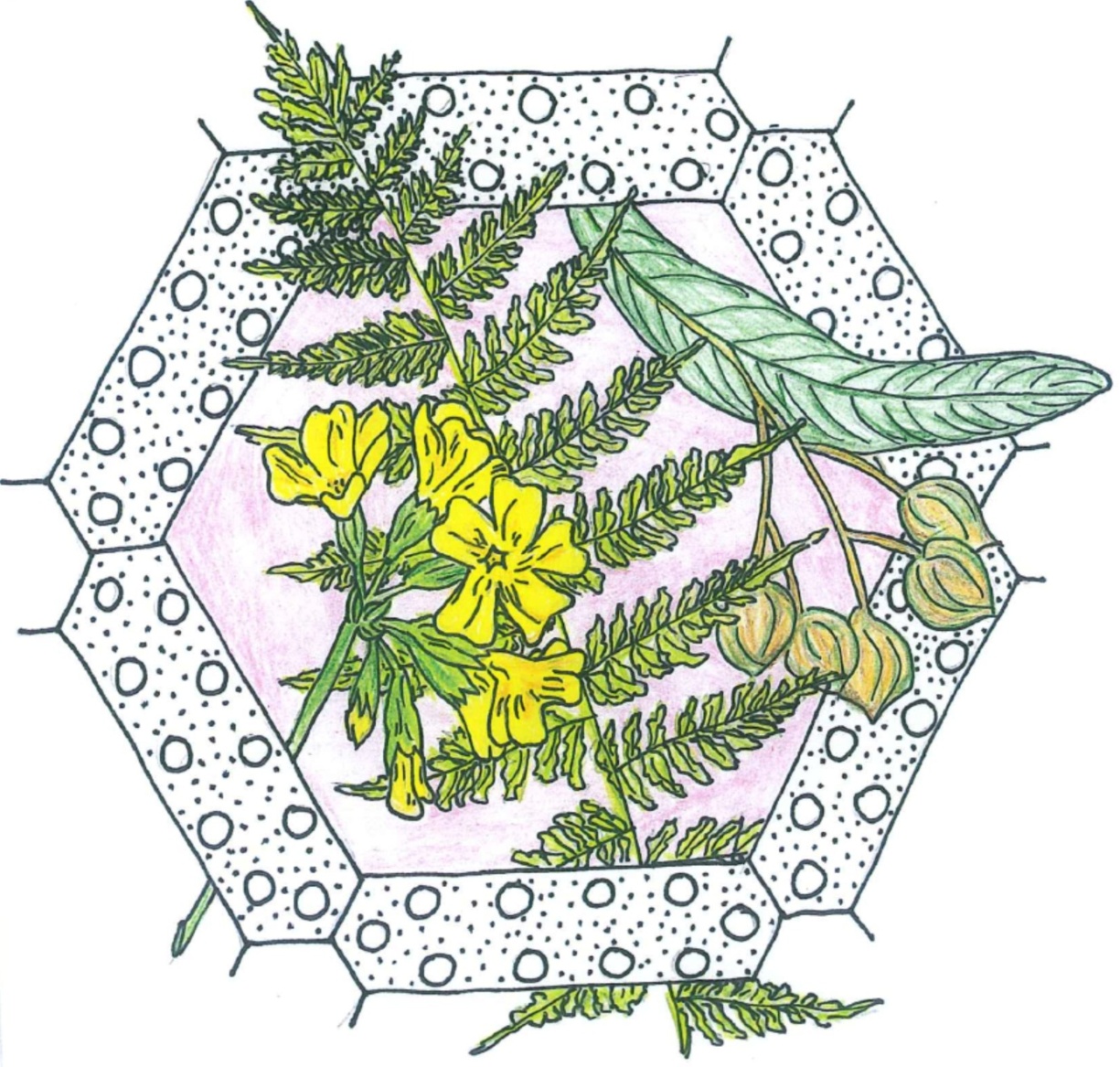 Organologie patří k vědám:fyziologickýmsystematickýmmorfologickýmontogenetickýmJaký význam pro rostlinu má kořenové vlášení:zmenšuje povrch kořeneumožňuje tloustnutí kořenechrání kořen před parazityumožňuje příjem vody a minerálních látekVe stoncích jednoděložných rostlin se nachází:radiální cévní svazekmnoho roztroušených cévních svazkůcévní svazky uspořádané v kruhujeden koncentrický cévní svazekPalisádový parenchym je součástí:dělivých pletivkořenů jednoděložných rostlinlistů rostlindužnatých plodůLetokruhy jsou výsledkem činnosti:kambiafelogénuxylémufloémuŘešení: 1C, 2D, 3B, 4C, 5AVegetativní rostlinné orgány se poprvé vyskytují u:rostlin stélkatýchumělých řassiniccévnatých rostlinKde se nachází felogen:pod pokožkou druhotně tloustnoucích rostlinmezi lýkovou a dřevní částí cévního svazkuuprostřed středního válcena povrchu borkyČím je umožněn růst kořene do délky:činností endodermisdělením vrcholových buněk kořenové špičkypřesýpavým škrobem kořenové čepičkyu jednoděložných rostlin kambiemMísta přesedání listů ke stonku se označují jako:očkainternodianody (uzliny)článkyMezi metamorfózy (přeměny) kořene nepatří:hlízy jiřinky zahradníbramborové hlízypříčepivé kořeny břečťanubrachyblastyŘešení: 1D, 2A, 3B, 4C, 5BCo je typické u rostlin stélkatých?pravidelně každoročně kvetoumají dokonalé cévní svazkypřijímají vodu a živiny celým povrchem těladokonale se přizpůsobily životu na soušiPrýt je název pro:vzrostlý vrchol stonkustonek a listystonek a kořenadventivní kořenyVe stoncích se radiální cévní svazek většinou mění na:dvoubočnýbočnýdřevostřednýlýkostřednýPostranní kořeny se zakládají:v pokožce (rhizodermis)nejčastěji v kořenové čepičcev endodermisv pericykluU kedlubny se konzumuje:stonková hlízabulvaoddenková hlízadužnatý plodŘešení: 1C, 2B, 3B, 4D, 5AK vegetativním orgánům patří:kořen, stonek a listkvěty a plodykvěty a stonkytrubicovitá stélkaBrachyblast je název pro:embryo v semenipodzemní stonekzkrácenou postranní větévku stonkuvrcholový pupenVe stoncích dvouděložných rostlin se nachází:radiální cévní svazekcévní svazky uspořádané v kruhumnoho roztroušených cévních svazkůjeden lýkostřední cévní svazekU primární stavby kořene se vyskytuje cévní svazek:paprsčitýsoustřednýbočnýdvoubočnýStonek hluchavky je:stéblo stvoltrojhrannýčtyřhrannýŘešení. 1A, 2C, 3B, 4A, 5DNa příčném řezu kořene lze pozorovat jednovrstevnou kořenovou pokožku (rhizodermis). Pod ní je mnohovrstevná parenchymatická prvotní kůra (cortex). Její nejvnitřnější vrstva má nápadně jednostranně ztloustlé buňky, říkáme jim endodermis. Pod nimi je střední válec. Pericykl je vrstva parenchymatických buněk těsně pod endodermis, které si uchovávají dělivou schopnost a vyrůstají odtud postranní kořeny. Ve středním válci probíhají vodivá pletiva, v jejichž středu je dřeň. Cévní svazky se v prvotní stavbě kořene paprsčitě střídají a jsou odděleny kambiem, které má vlnovitý charakter a jehož činností kořen druhotně tloustne. Na příčném řezu stonku lze pozorovat prakticky stejnou stavbu jako u kořene, jen endodermis se nazývá škrobová pochva, protože se do těchto buněk ukládají škrobová zrna. Ve středním válci jsou opět vodivá pletiva, která jsou u jednoděložných rostlin roztroušena po celém průřezu stonku. Boční cévní svazky, které můžeme pozorovat např. u kukuřice, jsou uzavřené, protože neobsahují kambium.Úkoly:	1. Příčný řez kořenem kosatce2. Příčný řez stonkem kukuřicePomůcky:Potřeby pro mikroskopování, kořen kosatce, stonek kukuřice naložený v glycerinu.Úkol č. 1: Příčný řez kořenem kosatcePostup: Žiletkou příčně uřízneme co nejtenčí plátek kořene kosatce (POZOR! Nepracovat s oddenkem). Zhotovíme vodní preparát a pozorujeme.Pozorování:Schematicky zakreslete a popište pozorovaný preparát.(1)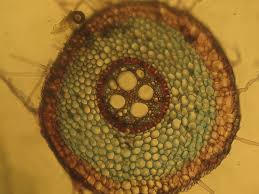 Závěr: Shrňte poznatky, které jste získali v tomto úkolu laboratorní práce.Úkol č. 2: Příčný řez stonkem kukuřicePostup: Žiletkou příčně uřežte co nejtenčí plátek stonku kukuřice naloženého v glycerinu. Zhotovte vodní preparát a pozorujte pod mikroskopem.Pozorování:Schematicky zakreslete a popište pozorovaný preparát.(2)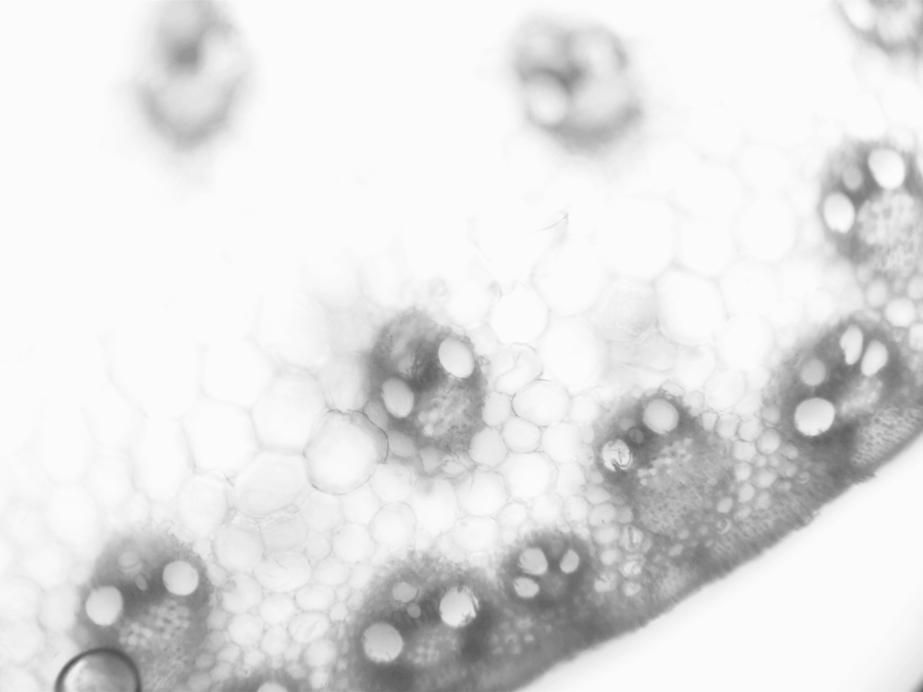 Závěr: Shrňte poznatky, které jste získali v tomto úkolu laboratorní práce. Vysvětlete zvláštnosti uzavřeného typu cévního svazku jednoděložných rostlin.Zdroje:Obrázek 1:Truthlobby. Iris Germanicae Wurzelquerschnitt: Wikipedia. Web Wikipedia. [Online] Wikimedia Foundation Inc., 30. Březen 2011. [Citace: 13. Prosinec 2013.] http://commons.wikimedia.org. Obrázek 2: vlastní tvorbaÚvodní obrázek: Mgr. Ludmila MaláLiteratura:Jelínek, Jan a Zicháček, Vladimír.Biologie pro gymnázia (teoretická a praktická část). Olomouc : Nakladatelství Olomouc, 2005. ISBN 80-7182-177-2.Hadač, Emil a kol.Praktická cvičení z botaniky. Praha : Státní pedagogické nakladatelství, 1967.Autoři: Ing. Pavla Plšková a Mgr. Jiří Horký